Hi. D&M - Homework Task – ErgonomicsQuestionsDescribe how ergonomics has influenced the design of this kettle. To attract full marks you must include the influence of all three areas of ergonomics in your answer.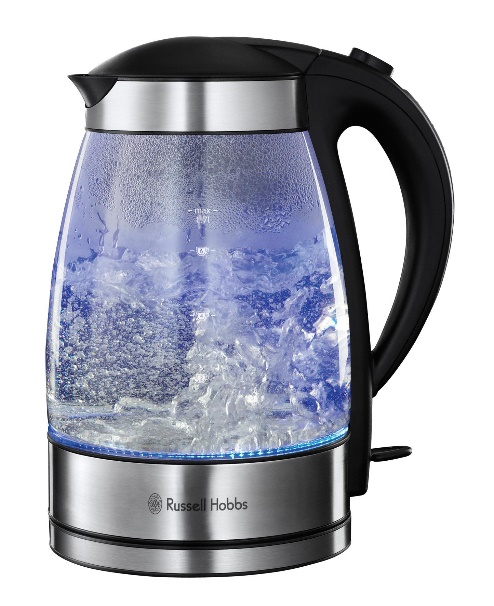 Identify which percentile would have been considered when designing various aspects of this armchair (e.g. adult female 95th). Use your data booklet to help you. Height of seat cushion from floor (popliteal height)Height of back rest (sitting height)Length of seat cushion (buttock-popliteal length)Length of arm rest (forward reach)Width of back rest (shoulder width)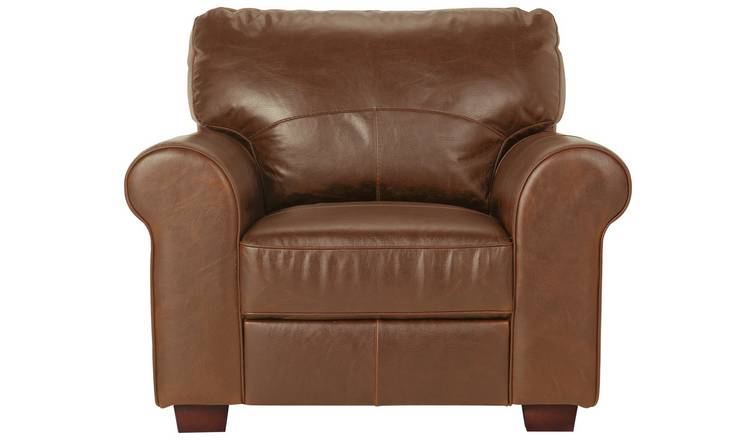 Describe how physiology has influenced the design of this lawnmower.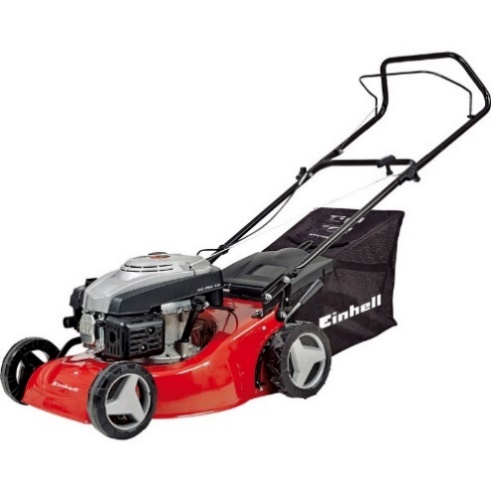 Describe how psychology has influenced the design of this microwave.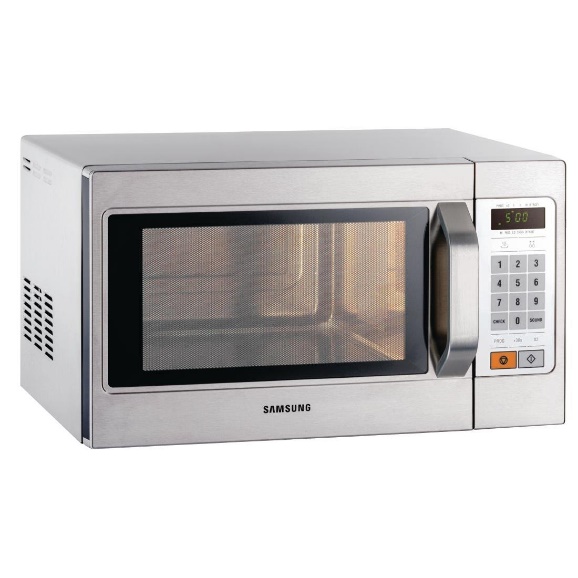 Apply the seven stages of action for the goal of adjusting the volume on a television. Write this is a list. Stage 1 has been given for you. 1) Adjust the volume on the television.Describe how ergonomics has influence the design of this child's highchair. To attract full marks you must include the influence of all three areas of ergonomics in your answer.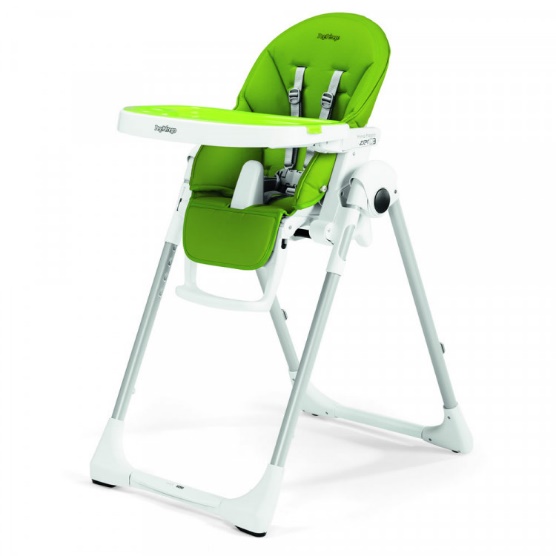 